Foundations for AlgebraSpring Student Enrichment Packet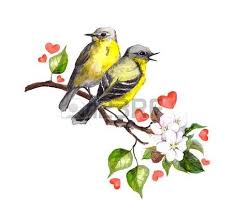 ANSWER KEYPRINCE GEORGE’S COUNTY PUBLIC SCHOOLSOffice of Academic ProgramsDepartment of Curriculum and Instruction ™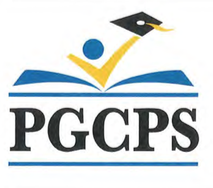 Foundations for Algebra Spring Enrichment PacketAnswer KeyProblemAnswer1  Part AYes    Part BSimilar2 , , 34 units right and 3 units down   OR3 units down and 4 units right48.54 units5A6  Part AParallelogram ABCD is dilated by a factor of   .  The height of the parallelogram is 6 units and the base is 6 units. The height and the base of the transformed parallelogram are both 3 units, which is exactly half of the original.    Part BYes, the transformation proves similarity because the heights and bases of the two figures are proportional and the angle measures are congruent. A dilation keeps the side lengths proportional and so the figures are similar.7C8127.3 feet95.616 x 10610The Pythagorean Theorem applies to right triangles, so for the table top to be square, then a2 + b2 = c2.  182 + 362 = 1,620 but 432 = 1,849, so since the two values are not equal, then the angle at the corner is not a right angle. 11C12.11.2 units13. A14. A, E15.3.9 kg